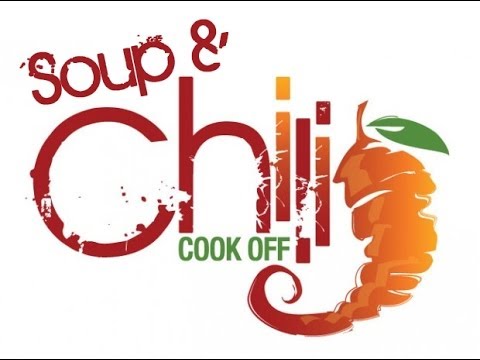 The Apollo Area Events Committee presents…The Great Apollo Chili and Soup Cook-Off	Saturday, October 8, 2016	5:30 – 7:30 PM at Apollo Hose #3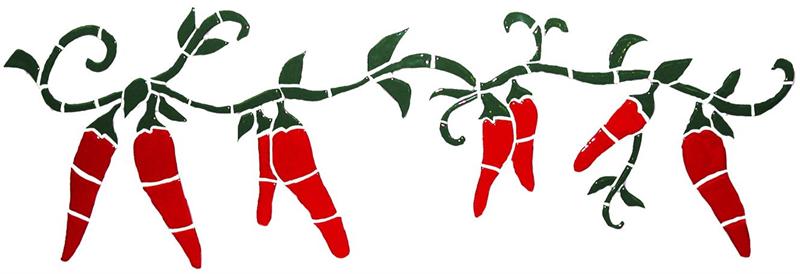 Entry Fee: $15
Taster’s Fee: $10Any age can enter!For registration forms and cooking rules
Visit www.apolloareaeventscommittee.comQuestions: Contact Debbie Schrecengost at 724-594-3282 or Brandy Martin at 724-840-8468